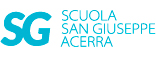 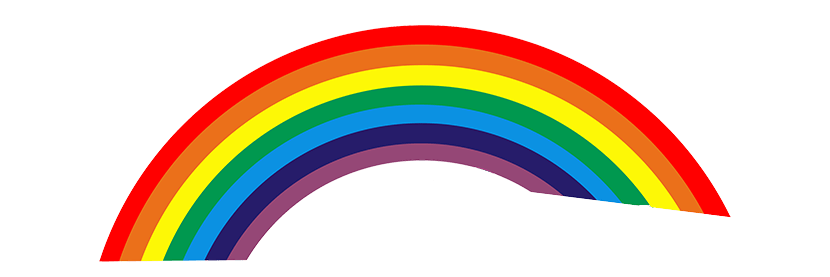 Attività prevista per: mercoledì 27 maggioClasse quartaSpagnolo:Ascolta, segui e ripeti:Profesiones: https://youtu.be/9KmHO5nNu38